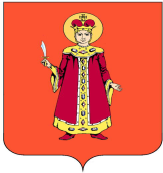 АДМИНИСТРАЦИЯ  ИЛЬИНСКОГО СЕЛЬСКОГО ПОСЕЛЕНИЯУГЛИЧСКОГО МУНИЦИПАЛЬНОГО РАЙОНА  ЯРОСЛАВСКОЙ ОБЛАСТИП О С Т А Н О В Л Е Н И ЕО подготовке и проведении мероприятий, посвященных празднованию 77-й годовщины Победы в Великой Отечественной войне 1941-1945 годов на территории Ильинского сельского поселенияВ целях подготовки и проведения основных мероприятий, посвященных 77-й годовщине Победы в Великой Отечественной войне 1941-1945 годов на территории Ильинского сельского поселения, и в соответствии с  Уставом Ильинского сельского поселения, администрация Ильинского сельского поселения ПОСТАНОВЛЯЕТ1. Утвердить прилагаемые:1.1. План мероприятий, посвященный 77-й годовщине Победы в Великой Отечественной войне 1941-1945 годов (приложение №1).1.2. Организовать комплекс работ по благоустройству и косметическому ремонту военно-мемориальных объектов на территории Ильинского сельского поселения.1.3. Организовать дежурство членов Добровольной народной дружины «Ильинское» в местах проведения массовых мероприятий.Постановление опубликовать в официальном печатаном издании и разместить на официальном сайте Ильинского сельского поселения в сети «Интернет».Постановление вступает в силу  со дня его официального опубликования.Контроль за исполнением настоящего Постановления оставляю за собой.Глава Ильинского сельского поселения                                 Н.И. ПоддубнаяПриложение №1к постановлению Администрации Ильинского сельского поселенияот 05.05.2022г. № 38План мероприятий, посвященный 77-й годовщине Победы в Великой Отечественной войне 1941-1945 годовПо традиции учреждения культуры присоединяться к акциям «Георгиевская лента», «Бессмертный полк», а также к новой онлайн акции #окнаПобеды.В учреждениях культуры будут оформлены выставки рисунков и ДПИ на тему Победы.от05.05.2022 г.№38№п/пНаименование мероприятияДата и место проведенияОтветственный исполнитель(учреждение)Выездные концертные программы Заозерского ДК«Под ярким салютом Великой Победы»07.05.2021Белоусовский СК в 15.00на базе Юрьевской СОШ18.00Специалисты Заозерского ДК, Ильинского ДКТоржественная церемония возложения цветов и венков к обелискам «Под салютом великой Победы!»Музыкальная программа  «Мелодии памяти»08.05.2021Территории обелисков в деревнях:Судилово -09.00Цилино-9.30с.Курышино-10.30 Губино-11.30Иваново  -12.30Специалисты Ильинского ДК, Заозерского ДКФронтовая бригада для поздравления ветеранов ВОв, проживающих на территории Ильинского СП.08.05.2021В 14.00 с. ИльинскоеСпециалисты Ильинского ДКПраздничное  шествие.Акция «Георгиевская ленточка»Торжественная церемония возложения цветов и венков к обелискам «Под салютом великой Победы!»9 мая 2021Специалисты ДК совместно со школамиПраздничное  шествие.Акция «Георгиевская ленточка»Торжественная церемония возложения цветов и венков к обелискам «Под салютом великой Победы!»в 08.45 д. Ново( от школы)Специалисты ДК совместно со школамиПраздничное  шествие.Акция «Георгиевская ленточка»Торжественная церемония возложения цветов и венков к обелискам «Под салютом великой Победы!»в 09:30 с. Ильинское (от Ильинского ДК)Специалисты ДК совместно со школамиПраздничное  шествие.Акция «Георгиевская ленточка»Торжественная церемония возложения цветов и венков к обелискам «Под салютом великой Победы!»в 11.30 с. Василево (от школы)Специалисты ДК совместно со школамиПраздничное  шествие.Акция «Георгиевская ленточка»Торжественная церемония возложения цветов и венков к обелискам «Под салютом великой Победы!»в 13.00 д. Вякирево от школы)Специалисты ДК совместно со школамиПраздничное  шествие.Акция «Георгиевская ленточка»Торжественная церемония возложения цветов и венков к обелискам «Под салютом великой Победы!»в 14.00 (с. Заозерье от школы)Специалисты ДК совместно со школамиПраздничный концерт ко Дню Победы«Победный май»9 мая в 10.00Воскресенская оошСпециалисты ДКТеатрализованная концертная программа «Девятый день большого мая»9 мая 10:30 Ильинский ДКСпециалисты ДКПраздничный концерт «Победный майский день весны»9 мая в 12.30Василевский ДКСпециалисты ДКПраздничный концерт, посвящённый Дню победы «Песни о войне!»9 мая в 15.00Заозерский ДКСпециалисты ДКУчастие во Всероссийской акции «Сад Памяти» 11.05.2022с. ИльинскоеАдминистрация Ильинского СП, МБУ «Ильинский ДК»